The Ridge Hill School of Norwell The Ridge Hill School of Norwell School/Center: The Ridge Hill School of Norwell Contact Information Address: 102 High Street, Norwell Phone: 781-871-0018
Contact: Victoria DeFreitas
Email: ridgehill@comcast.net Website: http://ridgehillschool.com Please provide a description of your program Preschool, Pre-Kindergarten and Kindergarten Please provide a description of your facilities We are a private preschool through kindergarten school. We offer morning and after programs as well as full day kindergarten. Visit our website for a complete tour of each classroom and description of our programs. Please provide a schedule of your offered classes. Morning Session 8:30-12:15
Preschool Morning Session 8:00- 12:30
Pre-K/K Afternoon Session 12:50- 4:00 : Preschool Afternoon Session 12:50-4:30 :
Pre-K/K Full day option available for all programs We open at 7:30 and close at 5:00.
Extended care option is available upon request Do you have an extended day option? Yes If yes, please provide details of your options. A parent can request to have early morning drop off or late afternoon pick up if needed. Does your facility offer a summer program/camp? If yes, please provide a brief summary of your program. No Do you offer a Kindergarten option? Yes Anticipated Tuition for 2018/2019 Range from $126 per week to $303 per week depending upon length of day and how many days per week. Please visit our website at http://ridgehillschool.com for more details. Is there financial aid available? Upon request Class Size Preschool Class Size: 18 children Pre-K Class Size: 26 children Kindergarten Class Size: 8 children # of Teachers 4 preschool teachers 4 pre-k teachers
1 kindergarten teacher Minimum Age by Sept 1 2 years, 9 months old or 5 if entering Kindergarten What is your toilet training policy? Children do not have to be toilet trained. What is your food allergy policy? We are a peanut free, egg free, nut free school. Are you licensed and/or accredited? Please provide details. Yes, licensed by the Mass Department of Early Childhood Education Please describe the application process for your school. Parents fill out an application on line, call the school and schedule a visit. We begin the enrollment process in October for the following school year in September. What are the dates that applications are due for your program? First Come First Serve Basis What is the application fee? $150.00 registration fee How do you encourage/discourage certain behaviors in the classroom? We believe in teaching the children cooperation, kindness, using their words to express their feelings, build self-confidence, self-esteem, role play to teach appropriate classroom behaviors. Do specialists visit the classroom? Do students go on field trips? Yes, sometime specialists visit the classroom. We have in house field trips at RHS. Please give a sample schedule for a typical day in your program. 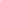 Preschool Schedule
8:00-8:45 Morning Arrival
8:50 Ring the Bell Clean up
9:00-9:15 Morning Meeting
9:15-9:50 Choice TIme
9:55-10:15 Snack
10:20-10:30 Story/ Music
10:30-11:00 Outdoor Time 2 small groups 10:30-11:00 Indoor Small group time 11:00-11:30 Outdoor Time 2 small groups 11:00-11:30 Indoor Small group time 11:30 Lunch Transition
11:45-12:15 Lunch and Pick up 